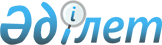 О бюджете сельского округа Алдашбай Ахун на 2020-2022 годыРешение Кармакшинского районного маслихата Кызылординской области от 27 декабря 2019 года № 294. Зарегистрировано Департаментом юстиции Кызылординской области 5 января 2020 года № 7183
      В соответствии с пунктом 2 статьи 9-1 кодекса Республики Казахстан от 4 декабря 2008 года "Бюджетный кодекс Республики Казахстан", пункта 2-7 статьи 6 Закона Республики Казахстан от 23 января 2001 года "О местном государственном управлении и самоуправлении в Республике Казахстан" Кармакшинский районный маслихат РЕШИЛ:
      1. Утвердить бюджет сельского округа Алдашбай Ахун на 2020-2022 годы согласно приложениям 1, 2 и 3 соответственно, в том числе на 2020 год в следующих объемах:
      1) доходы – 61 773 тысяч тенге, в том числе:
      налоговые поступления – 216 тысяч тенге;
      неналоговые поступления – 0;
      поступления от продажи основного капитала – 0;
      поступления трансфертов – 61 557 тысяч тенге;
      2) затраты – 61 773 тысяч тенге;
      3) чистое бюджетное кредитование – 0;
      4) сальдо по операциям с финансовыми активами – 0;
      5) дефицит (профицит) бюджета – 0;
      6) финансирование дефицита (использование профицита) бюджета – 0.
      2. Учесть, что в 2020 году объем бюджетной субвенций, передаваемый из районного бюджета в бюджет сельского округа Алдашбай Ахун установлен в размере 57 991 тысяч тенге.
      3. Утвердить перечень бюджетной программы на 2020 год, не подлежащих секвестру в процессе исполнения местного бюджета согласно приложению 4.
      4. Утвердить целевые трансферты, предусмотренные в бюджете сельского округа Алдашбай Ахун, на 2020 год за счет республиканского бюджета согласно приложению 5.
      5. Настоящее решение вводится в действие с 1 января 2020 года и подлежит официальному опубликованию. Бюджет сельского округа Алдашбай Ахун на 2020 год Бюджет сельского округа Алдашбай Ахун на 2021 год Бюджет сельского округа Алдашбай Ахун на 2022 год Перечень бюджетной программы на 2020 год, не подлежащих секвестру в процессе исполнения местных бюджетов Целевые трансферты, предусмотренные в бюджете сельского округа Алдашбай Ахун, на 2020 год за счет республиканского бюджета
					© 2012. РГП на ПХВ «Институт законодательства и правовой информации Республики Казахстан» Министерства юстиции Республики Казахстан
				
      Председатель сессии Кармакшинского
районного маслихата

К. Раева

      Секретарь Кармакшинского
районного маслихата

М. Наятұлы
Приложение 1 к решению Кармакшинского районного маслихата от 27 декабря 2019 года № 294
Категория
Категория
Категория
Категория
Категория
Сумма, тысяч тенге
Класс
Класс
Класс
Класс
Сумма, тысяч тенге
Подкласс
Подкласс
Подкласс
Сумма, тысяч тенге
Специфика
Специфика
Сумма, тысяч тенге
Наименование
Наименование
Сумма, тысяч тенге
1.Доходы
1.Доходы
61773
1
Налоговые поступления
Налоговые поступления
216
04
Hалоги на собственность
Hалоги на собственность
216
1
Hалоги на имущество
Hалоги на имущество
5
3
Земельный налог
Земельный налог
115
4
Hалог на транспортные средства
Hалог на транспортные средства
96
2
Неналоговые поступления
Неналоговые поступления
0
3
Поступления от продажи основного капитала
Поступления от продажи основного капитала
0
4
Поступления трансфертов 
Поступления трансфертов 
61557
02
Трансферты из вышестоящих органов государственного управления
Трансферты из вышестоящих органов государственного управления
61557
3
Трансферты из районного (города областного значения) бюджета
Трансферты из районного (города областного значения) бюджета
61557
Функциональная группа 
Функциональная группа 
Функциональная группа 
Функциональная группа 
Функциональная группа 
Сумма, тысяч тенге
Функциональная подгруппа
Функциональная подгруппа
Функциональная подгруппа
Функциональная подгруппа
Сумма, тысяч тенге
Администратор бюджетных программ
Администратор бюджетных программ
Администратор бюджетных программ
Сумма, тысяч тенге
Программа
Программа
Сумма, тысяч тенге
Наименование
Сумма, тысяч тенге
2.Затраты
61773
01
Государственные услуги общего характера
17400
1
Представительные, исполнительные и другие органы, выполняющие общие функции государственного управления
17400
124
Аппарат акима города районного значения, села, поселка, сельского округа
17400
001
Услуги по обеспечению деятельности акима города районного значения, села, поселка, сельского округа
17400
04
Образование
30447
1
Дошкольное воспитание и обучение
30447
124
Аппарат акима города районного значения, села, поселка, сельского округа
30447
041
Реализация государственного образовательного заказа в дошкольных организациях образования
30447
05
Здравоохранение
13
9
Прочие услуги в области здравоохранения
13
124
Аппарат акима города районного значения, села, поселка, сельского округа
13
002
Организация в экстренных случаях доставки тяжелобольных людей до ближайшей организации здравоохранения, оказывающей врачебную помощь
13
07
Жилищно-коммунальное хозяйство
876
3
Благоустройство населенных пунктов
876
124
Аппарат акима города районного значения, села, поселка, сельского округа
876
008
Освещение улиц в населенных пунктах
431
011
Благоустройство и озеленение населенных пунктов
445
08
Культура, спорт, туризм и информационное пространство
13037
1
Деятельность в области культуры
13037
124
Аппарат акима города районного значения, села, поселка, сельского округа
13037
006
Поддержка культурно-досуговой работы на местном уровне
13037
3.Чистое бюджетное кредитование
0
4. Сальдо по операциям с финансовыми активами
0
5. Дефицит (профицит) бюджета
0
6. Финансирование дефицита (использование профицита) бюджета
0Приложение 2 к решению Кармакшинского районного маслихата от 27 декабря 2019 года № 294
Категория
Категория
Категория
Категория
Категория
Сумма, тысяч тенге
Класс
Класс
Класс
Класс
Сумма, тысяч тенге
Подкласс
Подкласс
Подкласс
Сумма, тысяч тенге
Наименование
Наименование
Сумма, тысяч тенге
1.Доходы
1.Доходы
58642
1
Налоговые поступления
Налоговые поступления
484
04
Hалоги на собственность
Hалоги на собственность
484
1
Hалоги на имущество
Hалоги на имущество
5
3
Земельный налог
Земельный налог
117
4
Hалог на транспортные средства
Hалог на транспортные средства
362
2
Неналоговые поступления
Неналоговые поступления
0
3
Поступления от продажи основного капитала
Поступления от продажи основного капитала
0
4
Поступления трансфертов 
Поступления трансфертов 
58158
02
Трансферты из вышестоящих органов государственного управления
Трансферты из вышестоящих органов государственного управления
58158
3
Трансферты из районного (города областного значения) бюджета
Трансферты из районного (города областного значения) бюджета
58158
Функциональная группа 
Функциональная группа 
Функциональная группа 
Функциональная группа 
Функциональная группа 
Сумма, тысяч тенге
Функциональная подгруппа
Функциональная подгруппа
Функциональная подгруппа
Функциональная подгруппа
Сумма, тысяч тенге
Администратор бюджетных программ
Администратор бюджетных программ
Администратор бюджетных программ
Сумма, тысяч тенге
Программа
Программа
Сумма, тысяч тенге
Наименование
Сумма, тысяч тенге
2.Затраты
58642
01
Государственные услуги общего характера
17565
1
Представительные, исполнительные и другие органы, выполняющие общие функции государственного управления
17565
124
Аппарат акима города районного значения, села, поселка, сельского округа
17565
001
Услуги по обеспечению деятельности акима города районного значения, села, поселка, сельского округа
17565
04
Образование
28469
1
Дошкольное воспитание и обучение
28469
124
Аппарат акима города районного значения, села, поселка, сельского округа
28469
041
Реализация государственного образовательного заказа в дошкольных организациях образования
28469
05
Здравоохранение
13
9
Прочие услуги в области здравоохранения
13
124
Аппарат акима города районного значения, села, поселка, сельского округа
13
002
Организация в экстренных случаях доставки тяжелобольных людей до ближайшей организации здравоохранения, оказывающей врачебную помощь
13
07
Жилищно-коммунальное хозяйство
920
3
Благоустройство населенных пунктов
920
124
Аппарат акима города районного значения, села, поселка, сельского округа
920
008
Освещение улиц в населенных пунктах
453
011
Благоустройство и озеленение населенных пунктов
467
08
Культура, спорт, туризм и информационное пространство
11675
1
Деятельность в области культуры
11675
124
Аппарат акима города районного значения, села, поселка, сельского округа
11675
006
Поддержка культурно-досуговой работы на местном уровне
11675
3.Чистое бюджетное кредитование
0
4. Сальдо по операциям с финансовыми активами
0
5. Дефицит (профицит) бюджета
0
6. Финансирование дефицита (использование профицита) бюджета
0Приложение 3 к решению Кармакшинского районного маслихата от 27 декабря 2019 года № 294
Категория
Категория
Категория
Категория
Категория
Сумма, тысяч тенге
Класс
Класс
Класс
Класс
Сумма, тысяч тенге
Подкласс
Подкласс
Подкласс
Сумма, тысяч тенге
Специфика
Специфика
Сумма, тысяч тенге
Наименование
Наименование
Сумма, тысяч тенге
1.Доходы
1.Доходы
59006
1
Налоговые поступления
Налоговые поступления
498
04
Hалоги на собственность
Hалоги на собственность
498
1
Hалоги на имущество
Hалоги на имущество
6
3
Земельный налог
Земельный налог
120
4
Hалог на транспортные средства
Hалог на транспортные средства
372
2
Неналоговые поступления
Неналоговые поступления
0
3
Поступления от продажи основного капитала
Поступления от продажи основного капитала
0
4
Поступления трансфертов 
Поступления трансфертов 
58508
02
Трансферты из вышестоящих органов государственного управления
Трансферты из вышестоящих органов государственного управления
58508
3
Трансферты из районного (города областного значения) бюджета
Трансферты из районного (города областного значения) бюджета
58508
Функциональная группа 
Функциональная группа 
Функциональная группа 
Функциональная группа 
Функциональная группа 
Сумма, тысяч тенге
Функциональная подгруппа
Функциональная подгруппа
Функциональная подгруппа
Функциональная подгруппа
Сумма, тысяч тенге
Администратор бюджетных программ
Администратор бюджетных программ
Администратор бюджетных программ
Сумма, тысяч тенге
Программа
Программа
Сумма, тысяч тенге
Наименование
Сумма, тысяч тенге
2.Затраты
59006
01
Государственные услуги общего характера
17702
1
Представительные, исполнительные и другие органы, выполняющие общие функции государственного управления
17702
124
Аппарат акима города районного значения, села, поселка, сельского округа
17702
001
Услуги по обеспечению деятельности акима города районного значения, села, поселка, сельского округа
17702
04
Образование
28575
1
Дошкольное воспитание и обучение
28575
124
Аппарат акима города районного значения, села, поселка, сельского округа
28575
041
Реализация государственного образовательного заказа в дошкольных организациях образования
28575
05
Здравоохранение
13
9
Прочие услуги в области здравоохранения
13
124
Аппарат акима города районного значения, села, поселка, сельского округа
13
002
Организация в экстренных случаях доставки тяжелобольных людей до ближайшей организации здравоохранения, оказывающей врачебную помощь
13
07
Жилищно-коммунальное хозяйство
957
3
Благоустройство населенных пунктов
957
124
Аппарат акима города районного значения, села, поселка, сельского округа
957
008
Освещение улиц в населенных пунктах
471
011
Благоустройство и озеленение населенных пунктов
486
08
Культура, спорт, туризм и информационное пространство
11759
1
Деятельность в области культуры
11759
124
Аппарат акима города районного значения, села, поселка, сельского округа
11759
006
Поддержка культурно-досуговой работы на местном уровне
11759
3.Чистое бюджетное кредитование
0
4. Сальдо по операциям с финансовыми активами
0
5. Дефицит (профицит) бюджета
0
6. Финансирование дефицита (использование профицита) бюджета
0Приложение 4 к решению Кармакшинского районного маслихата от 27 декабря 2019 года № 294
Наименование 
Здравоохранение
Организация в экстренных случаях доставки тяжелобольных людей до ближайшей организации здравоохранения, оказывающей врачебную помощьПриложение 5 к решению Кармакшинского районного маслихата от 27 декабря 2019 года № 294
№
Наименование
Сумма, 

тысяч тенге
Целевые текущие трансферты:
3 566,0
1
на увеличение оплаты труда педагогов государственных организаций дошкольного образования
2 104,0
2
на установление доплат к должностному окладу за особые условия труда в организациях культуры и архивных учреждениях управленческому и основному персоналу государственных организаций культуры и архивных учреждений
1 462,0